Приложение №  11к Постановлению №1-19 от 01.12.2016 г.УтверждаюГлава Местной администрацииМО СОСНОВАЯ ПОЛЯНА                                                                                __________________ А.Р.РауВедомственная целевая программа на 2017 год«Обеспечение условий для развития на территории муниципального образования физической культуры и массового спорта, организация и проведение официальных физкультурных мероприятий, физкультурно-оздоровительных мероприятий  и спортивных мероприятий муниципального образования».ПАСПОРТ ПРОГРАММЫПеречень мероприятий ведомственной целевой программы«Обеспечение условий для развития на территории муниципального образования физической культуры и массового спорта, организация и проведение официальных физкультурных мероприятий, физкультурно-оздоровительных мероприятий  и спортивных мероприятий муниципального образования»на 2017 г.Код бюджетной классификации  939 1102 48700 00241 244Главный специалист 						Позднякова И.П.Приложение 1.1.Технические требования по организации и проведению футбольного турнира среди жителей МО СОСНОВАЯ ПОЛЯНА, посвященного Дню защитника Отечества.Приложение № 1.2к Техническому заданиюТехнические требованияпо организации и проведению футбольного матча среди жителей, посвященного Дню РоссииПриложение № 1.3к Техническому заданиюТехнические требования по организации и проведению футбольного турнира среди жителей МО СОСНОВАЯ ПОЛЯНА, посвящённого Дню сотрудника органов внутренних делПриложение № 1.4к Техническому заданиюТехнические требования по организации и проведению футбольного матча среди жителей МО СОСНОВАЯ ПОЛЯНА, посвященного Дню призывникаПриложение № 1.2к Техническому заданиюТехнические требованияпо организации и проведению соревнований «Веселые старты» между жителями 10-14 лет МО СОСНОВАЯ ПОЛЯНАПриложение № 1.4к Техническому заданиюТехнические условияпо организации и проведению соревнований по баскетболу среди жителей МО СОСНОВАЯ ПОЛЯНАПриложение № 1.5к Техническому заданиюТехнические требованияпо организации и проведению соревнований по волейболу и пионерболу среди жителей МО СОСНОВАЯ ПОЛЯНАПриложение № 1.6к Техническому заданиюТехнические требования по организации и проведению соревнований по шахматам  и нардам, среди жителей МО СОСНОВАЯ ПОЛЯНАПриложение № 1.7к Техническому заданиюТехнические условия для организации и проведения соревнований по спортивным единоборствам среди жителей МО СОСНОВАЯ ПОЛЯНАПриложение № 1.7к Техническому заданиюТехнические требования по организации и проведению велопробега среди жителей ко Дню города в рамках мероприятий «Внимание – дети»Приложение № 1.8к Техническому заданиюТехнические требованияпо организации и проведению соревнований по городошному спорту среди населения МО СОСНОВАЯ ПОЛЯНАПриложение № 1.10к Техническому заданиюТехнические условияпо организации и проведению соревнований по игре «бочче» (петангу) среди жителей МО СОСНОВАЯ ПОЛЯНАПриложение № 1.16к Техническому заданиюТехнические требованияпо организации и проведению соревнований по настольному теннису среди жителей МО СОСНОВАЯ ПОЛЯНАПриложение № 1.20к Техническому заданиюТехнические требованияпо организации и проведению соревнований по игре «Лапта», «Чиж»Приложение № 1.10к Техническому заданиюТехнические требования к приобретению наградной продукции для соревнований по Кожаному мячуИсполнитель обязан 30.04.2016 приобрести наградную продукцию для участников и победителей муниципального этапа соревнований по Кожаному мячу и вручить её на награждение.Приложение № 1.14к Техническому заданиюТехнические требованияпо организации и проведению спортивных соревнований «Семейные старты» среди воспитанников детских садов и учащихся 1-х классов.Приложение № 1.17к Техническому заданиюТехнические требованияпо организации и проведению Спортивного праздника для детей с ограниченными возможностями здоровьяПриложение № 1.18к Техническому заданиюТехнические требованияпо организации и проведению спортивного новогоднего праздника среди жителей 3-7 лет МО СОСНОВАЯ ПОЛЯНАПриложение № 1.19к Техническому заданиюТехнические требованияпо организации и проведению спортивного праздника среди жителей 7-10 лет МО СОСНОВАЯ ПОЛЯНА                                                                                                                    Приложение № 1.21к Техническому заданиюТехнические требованияпо организации и проведению соревнований по вело-ориентированию.Приложение № 1.18к Техническому заданиюТехнические требованияпо организации и проведению соревнований по плаванию  «Дельфины России» среди жителей МО СОСНОВАЯ ПОЛЯНА.Ответственный исполнитель программы Местная администрация внутригородского муниципального образования Санкт-Петербурга муниципального округа СОСНОВАЯ ПОЛЯНАОснования для разработки программыФедеральный закон от 4 декабря 2007  года  N 329-ФЗ  "О физической культуре и спорте в  Российской  Федерации", Программы постановление Правительства Российской Федерации от  11 января 2006 года N 7 "О федеральной  целевой  программе "Развитие физической культуры  и  спорта  в  Российской Федерации на 2006-2015 годы".Цели программыПропаганда здорового образа жизни.Приобщение различных возрастных категорий населения внутригородского муниципального образования Санкт-Петербурга муниципального округа СОСНОВАЯ ПОЛЯНА к регулярным занятиям физической культурой и спортом.Задачи программыповышение интереса населения муниципального образования СОСНОВАЯ ПОЛЯНА к занятиям физической культурой и спортом; создание, развитие инфраструктуры для занятий массовым спортом по месту жительства;создание и внедрение эффективной системы физического воспитания, ориентированной на особенности развития детей и подростков;формирование у населения муниципального образования СОСНОВАЯ ПОЛЯНА здорового образа жизни.Этапы и сроки реализации  Программы2017 годОбъемы бюджетных ассигнований Программы2640,00 тыс. руб.Источники финансирования ПрограммыМестный бюджет МО СОСНОВАЯ ПОЛЯНА на 2017 годОжидаемые результаты реализации ПрограммыРеализация мероприятий, предусмотренных программой, позволит:создать условия для развития на территории муниципального образования СОСНОВАЯ ПОЛЯНА массовой физической культуры и спорта.приобщить к здоровому образу жизни и активному досугу наибольшее число подростков и молодёжи муниципального образования СОСНОВАЯ ПОЛЯНА.усилить роль органов местного самоуправления в проведении работ по спортивно-массовой работе среди населения. увеличить к 2018 году численности населения, занимающегося физической культурой и спортом. укрепить здоровья населения: снижение уровня заболеваемости, повышение работоспособности населения;повысить эффективность системы профилактики наркомании, алкоголизма и правонарушений среди молодежи за счет организации досуга населения физической культурой и спортом.№ 
п/п Наименование
мероприятия Дата Кол-во участниковСумма  Примечания 1Организация и проведение мероприятий по футболу 5 шт.  весь год 300200,0«Лыжня памяти», посвященная 73-й годовщине полного освобождения Ленинграда от фашистской блокадыянварь100      70,02 Организация и проведение мероприятий «Веселые старты» среди жителей  МО СОСНОВАЯ ПОЛЯНА (4-7 лет)май9085,03Организация и проведение мероприятий «Веселые старты» среди жителей  МО СОСНОВАЯ ПОЛЯНА (10-14 лет)сентябрь6085,04Организация и проведение соревнований по баскетболу среди жителей МО СОСНОВАЯ ПОЛЯНАоктябрь6085,0Соревнования по плаванию «Дельфины России» среди жителей МО СОСНОВАЯ ПОЛЯНАапрель 100250,0котировка5Организация и проведение соревнований по волейболу и пионерболу среди жителей МО СОСНОВАЯ ПОЛЯНА 2 днясентябрь, октябрь120124,06Организация и проведение велопробега среди жителей ко Дню Города в рамках мероприятий «Внимание-дети»май150      110,07Организация и проведение спортивного новогоднего  праздника среди жителей  МО СОСНОВАЯ ПОЛЯНА (7-10 лет)декабрь80      85,0 8Организация и проведение спортивного новогоднего праздника (3-7 лет)               МО СОСНОВАЯ ПОЛЯНАдекабрь7082,09Организация и проведение соревнований по городошному спорту среди жителей  МО СОСНОВАЯ ПОЛЯНАиюнь7075,010Организация и проведение соревнований по (петанку) среди жителей  МО СОСНОВАЯ ПОЛЯНАсентябрь         7085,011Организация и проведение «Фестиваля спортивных единоборств» на кубок МО СОСНОВАЯ ПОЛЯНА 5 днеймарт300470,0котировка12Семейные старты среди жителей  МО СОСНОВАЯ ПОЛЯНА 2 дняоктябрь-ноябрь       60140,013Организация и проведение спортивных мероприятий по шахматам и нардам  среди жителей МО СОСНОВАЯ ПОЛЯНАвесь годс февраля120210,014Организация и проведение народных спортивных игр «Лапта», «Чиж». 2 днясентябрь       120170,015Спортивные праздники для детей с ограниченными возможностями здоровьяноябрь-декабрь11579,016Организация и проведение спортивных мероприятий по настольному теннису среди жителей МО СОСНОВАЯ ПОЛЯНА 2 дняноябрь7080,017Организация и проведение спортивного мероприятия по вело-ориентированиюапрель-май10095,018Приобретение наградной продукции для соревнований по Кожаному мячу 5 днейапрель8060,0Итого по программе2640,001. Организация и проведение1.Исполнитель должен организовать и провести 3 футбольных матчей среди мужчин – жителей округа в соответствии с Положением о соревнованиях.2. Разработка макета символики мероприятия2.1 Изготовление баннера с изображением символики мероприятия из полиэстера  х 3. Обеспечение участников мероприятия призами3.1 Исполнитель должен сформировать, доставить и обеспечить вручение призов:3.2.1 Фигура наградная на пьедестале из гранита с гравировкой «Футбольный турнир, посвящённый Дню защитника Отечества МО СОСНОВАЯ ПОЛЯНА 2017 г. Санкт-Петербург» – не менее 3 шт.3.2.2 Фигура наградная на пьедестале из гранита с гравировкой «Футбольный турнир, посвящённый Дню защитника Отечества МО СОСНОВАЯ ПОЛЯНА 2017 г. Санкт-Петербург» за 1 место, 2 место, 3 местоМедали за 1 место, металлические, литье, диаметром не менее , цвет золото, на ленточке «триколор» шириной не менее , на лицевой стороне – вкладыш с указанием места, на обратной стороне надпись «Футбольный турнир, посвящённый Дню защитника Отечества МО СОСНОВАЯ ПОЛЯНА 2017 г. Санкт-Петербург» – не менее 10 шт.Медали за 2 место, металлические, литье, диаметром не менее , цвет – серебро, на ленточке «триколор» шириной не менее , на лицевой стороне  вкладыш с указанием места, на обратной стороне надпись «Футбольный турнир посвящённый Дню защитника Отечества МО СОСНОВАЯ ПОЛЯНА 2017 г. Санкт-Петербург» – не менее 10 шт.Медали за 3 место, металлические, литье, диаметром не менее , цвет серебро, на ленточке «триколор» шириной не менее , на лицевой стороне  вкладыш с указанием места, на обратной стороне надпись «Футбольный турнир посвящённый Дню защитника Отечества МО СОСНОВАЯ ПОЛЯНА 2017 г. Санкт-Петербург» – не менее 10 шт.Медали за участие, металлические, литье, диаметром не менее , цвет – серебро, на ленточке «триколор» шириной не менее , на лицевой стороне  вкладыш с указанием места, на обратной стороне надпись «Футбольный турнир посвящённый Дню защитника Отечества МО СОСНОВАЯ ПОЛЯНА 2017 г. Санкт-Петербург» не менее 10 шт..Дипломы для победителей, призёров соревнований, лучших игроков и вратарей, индивидуальные и командные, формат А4, 120 г/м2, цветная печать, – не менее 20 шт.Ценные призы – футбольные мячи размер 4, не менее 18 шт.Призовая продукция (спортивная форма) в количестве 20 комплектов, форма изготовлена из дышащей быстросохнущей сетчатой трикотажной ткани, произведенной по специальной технологии Adidas/Nike, благодаря чему изделия отлично держат форму, не деформируются в процессе носки и стирок.Призы гетры «KIPSTA» или эквивалент по 20 шт. каждого цвета: красные, голубые, синие, желтые.4. Расходы на оплату работы судейской бригады и администрирование соревнованийИсполнитель должен организовать работу судейской бригады; Главного судьи, Главного секретаря, Судьи, Помощника судьи и медицинского обслуживания с полным мед.оснащением.5. Обеспечение чистоты в помещении на время проведения мероприятияИсполнитель должен обеспечить поддержание Чистоты в помещении на время проведения мероприятия, предоставив следующие услуги и расходные материалыУслуги по уборке территории после соревнований.1. Организация и проведениеИсполнитель должен организовать и провести 4 футбольных матча среди мужчин – жителей округа в соответствии с Положением о соревнованиях.Количество участников – 40 человек (команд 4, в команде 8 игроков и 2 запасных).Место и точная дата проведения мероприятия согласовывается с Заказчиком (июнь 2017 на стадионе находящемся на территории МО).3. Обеспечение участников мероприятия призами Фигура наградная на пьедестале из гранита с гравировкой «Футбольный турнир посвящённый Дню России среди жителей МО СОСНОВАЯ ПОЛЯНА 2017 г. Санкт-Петербург» не менее 3 шт.Фигура наградная на пьедестале из гранита с гравировкой «Футбольный турнир посвящённый Дню России среди жителей МО СОСНОВАЯ ПОЛЯНА 2017 г. Санкт-Петербург» за 1 место, 2 место, 3 местоМедали за 1 место, металлические, литье, диаметром не менее , цвет золото, на ленточке «триколор» шириной не менее , на лицевой стороне – вкладыш с указанием места, на обратной стороне надпись «Футбольный турнир посвящённый Дню России среди жителей МО СОСНОВАЯ ПОЛЯНА 2017 г. Санкт-Петербург» не менее 10 шт.Медали за 2 место, металлические, литье, диаметром не менее , цвет серебро, на ленточке «триколор» шириной не менее , на лицевой стороне – вкладыш с указанием места, на обратной стороне надпись «Футбольный турнир посвящённый Дню России среди жителей МО СОСНОВАЯ ПОЛЯНА 2017 г. Санкт-Петербург» не менее 10 шт.Медали за 3 место, металлические, литье, диаметром не менее , цвет серебро, на ленточке «триколор» шириной не менее , на лицевой стороне – вкладыш с указанием места, на обратной стороне надпись «Футбольный турнир посвящённый Дню защитника Отечества МО СОСНОВАЯ ПОЛЯНА 2017 г. Санкт-Петербург» не менее 10 шт.Дипломы для победителей, призёров соревнований, лучших игроков и вратарей, индивидуальные и командные, формат А4, 120 г/м2, цветная печать, не менее 10 шт.Исполнитель должен приобрести в качестве ценных призов футбольные мячи 4 размера не менее 18 шт.Исполнитель должен приобрести в качестве поощрительных призов ежедневники размером А5 Материал: искусственная кожа Цвет: золотистый или эквивалент Вид блока: датированный Количество страниц: 352 Цвет блока: не имеет значения не менее 40 шт.4. Расходы на оплату работы судейской бригады и администрирование соревнований:Исполнитель должен организовать работу судейской бригады; Главного судьи, Главного секретаря, Судьи, Помощника судьи и медицинского обслуживания с полным мед.оснащением.5. Обеспечение чистоты в помещении на время проведения мероприятияИсполнитель должен обеспечить поддержание чистоты на игровом поле на время проведения мероприятия, предоставив следующие услуги и расходные материалы:Услуги по уборке территории после соревнований.6. Обеспечение мед.персоналомИсполнитель должен организовать медицинское сопровождение на все соревнования с полным комплектом мед.оборудования.1. Организация и проведениеИсполнитель должен организовать и провести 3 футбольных матча среди мужчин – жителей округа в соответствии с Положением о соревнованиях.Количество участников – 40 человек (команд 4, в команде 8 игроков и 2 запасных).Место и точная дата проведения мероприятия согласовывается с Заказчиком (ноябрь 2017 на стадионе или спортзале, находящемся на территории МО)3. Обеспечение участников мероприятия призамиИсполнитель должен сформировать, доставить и обеспечить вручение призов:Фигура наградная на пьедестале из гранита с гравировкой «Футбольный турнир посвящённый Дню сотрудника органов внутренних дел МО СОСНОВАЯ ПОЛЯНА 2017 г. Санкт-Петербург» за 1 место, 2 место, 3 местоМедали за 1 место, металлические, литье, диаметром не менее , цвет золото, на ленточке «триколор» шириной не менее , на лицевой стороне – вкладыш с указанием места, на обратной стороне надпись «Футбольный турнир посвящённый Дню сотрудника органов внутренних дел МО СОСНОВАЯ ПОЛЯНА 2017 г. Санкт-Петербург» не менее 10 шт.Медали за 2 место, металлические, литье, диаметром не менее , цвет серебро, на ленточке «триколор» шириной не менее , на лицевой стороне – вкладыш с указанием места, на обратной стороне надпись «Футбольный турнир посвящённый Дню сотрудника органов внутренних дел МО СОСНОВАЯ ПОЛЯНА 2017 г. Санкт-Петербург» не менее 10 шт.Медали за 3 место, металлические, литье, диаметром не менее , цвет серебро, на ленточке «триколор» шириной не менее , на лицевой стороне – вкладыш с указанием места, на обратной стороне надпись «Футбольный матч посвящённый Дню сотрудника органов внутренних дел МО СОСНОВАЯ ПОЛЯНА 2017 г. Санкт-Петербург» не менее 10 шт.Дипломы для победителей, призёров соревнований, лучших игроков и вратарей, индивидуальные и командные, формат А4, 120 г/м2, цветная печать не менее 10 шт., Исполнитель должен приобрести в качестве поощрительных призов ежедневники размером А5 Материал: искусственная кожа Цвет: любойВид блока: датированный Количество страниц: 352 Цвет блока: не имеет значения не менее 40 шт.Сумки спортивные из полиэстра для документов не менее 40 шт.4. Расходы на оплату работы судейской бригады и администрирование соревнований:4.1 Исполнитель должен организовать работу судейской бригады; Главного судьи, Главного секретаря, Судьи, Помощника судьи и медицинского обслуживания с полным мед.оснащением.5. Предоставление звукоусилительной аппаратуры5.1 Исполнитель должен предоставить на время проведения мероприятия:5.2 Акустические системы мощностью не менее 2*250 Вт, усилители, мониторная линия, приборы обработки звука, CD-проигрыватели, радиомикрофоны (не менее 2 шт.), комплект коммутации, включая доставку, монтаж, демонтаж, обслуживание: На 1 игровой день-финал.6. Обеспечение чистоты в помещении на время проведения мероприятия6.1 Исполнитель должен обеспечить поддержание чистоты в помещении на время проведения мероприятия, предоставив следующие услуги и расходные материалы: услуги по уборке территории после соревнований 1. Организация и проведениеИсполнитель должен организовать и провести 3 футбольных матчей среди мужчин – жителей округа в соответствии с Положением о соревнованиях.Количество участников – 60 человек (команд 6, в команде 8 игроков и 2 запасных).В ноябре дата проведения мероприятия согласовывается с Заказчиком 2. Разработка макета символики мероприятияИзготовление баннера с изображением символики мероприятия  х  из полиэстера3. Обеспечение участников мероприятия призамиИсполнитель должен сформировать, доставить и обеспечить вручение призов:Фигура наградная на пьедестале из гранита с гравировкой «Футбольный турнир среди жителей МО СОСНОВАЯ ПОЛЯНА, посвящённый Дню призывника 2017 г. Санкт-Петербург» не менее 5 шт. Дипломы для победителей, призёров Соревнований, лучших игроков и вратарей, индивидуальные и командные, формат А4, 120 г/м2, цветная печать не менее 60 шт., футбольные мячи на команды Мяч футбольный Demix DF550 или эквивалент; не менее 18 шт.Футбольные гетры не менее 60 шт. любого цвета.4. Расходы на оплату работы судейской бригады и администрирование соревнований:Исполнитель должен организовать работу судейской бригады; Главного судьи, Главного секретаря, Судьи, Помощника судьи и медицинского обслуживания с полным мед.оснащением.5. Обеспечение мед.персоналомИсполнитель должен организовать медицинское сопровождение на все соревнования с полным комплектом мед.оборудования1. Организация и проведениеИсполнитель должен организовать и провести спортивные соревнования среди учащихся школ «Весёлые старты» - 6 линейных эстафет в соответствии с Положением о соревнованиях, также оповестить ГБОУ СОШ по электронной почте и размещением объявлений на территории муниципального образования СОСНОВАЯ ПОЛЯНА с торжественным открытием мероприятия (гимн РФ, подъем флага) среди жителей муниципального образования СОСНОВАЯ ПОЛЯНАКоличество участников – 60 человека (6 команд, 10 человек в команде).Разграничить территорию волчатником из флажков.Место и точная дата проведения (сентябрь-октябрь 2017 г.) мероприятия согласовывается с Заказчиком (в спортзале одного из ГБОУ СОШ, расположенной на территории МО СОСНОВАЯ ПОЛЯНА).Организовать заполнение пауз танцевальным коллективом или цирковым коллективом, не менее 8 человек2. Разработка макета символики соревнованийИзготовление баннера с изображением символики мероприятия 1,5 м на 2м. (материал полиэстер)3. Обеспечение участников соревнований призамиИсполнитель должен закупить, сформировать, доставить и обеспечить вручение призов:Фигура наградная на пьедестале из гранита с гравировкой «Весёлые старты среди жителей МО СОСНОВАЯ ПОЛЯНА Санкт-Петербург 2017 г.» за 1, 2, 3 места не менее 30 шт.Фигура наградная на пьедестале из гранита с гравировкой «Весёлые старты среди жителей МО СОСНОВАЯ ПОЛЯНА Санкт-Петербург 2017 г.» за участие не менее 3 шт.Медали за 1 место, металлические, литье, диаметром не менее , цвет золото, на ленточке «триколор» шириной не менее , на лицевой стороне – вкладыш с указанием места, на обратной стороне надпись «Весёлые старты среди жителей МО СОСНОВАЯ ПОЛЯНА Санкт-Петербург 2017 г.», 10 шт.Медали за 2 место, металлические, литье, диаметром не менее , цвет серебро, на ленточке «триколор» шириной не менее , на лицевой стороне – вкладыш с указанием места, на обратной стороне надпись «Весёлые старты среди жителей МО СОСНОВАЯ ПОЛЯНА Санкт-Петербург 2017 г.», 10 шт.Медали за 3 место, металлические, литье, диаметром не менее , цвет серебро, на ленточке «триколор» шириной не менее , на лицевой стороне – вкладыш с указанием места, на обратной стороне надпись «Весёлые старты среди жителей МО СОСНОВАЯ ПОЛЯНА Санкт-Петербург 2017 г.», 10 шт.Медали за участие, металлические, литье, диаметром не менее , цвет серебро, на ленточке «триколор» шириной не менее , на лицевой стороне – вкладыш с указанием места, на обратной стороне надпись «Весёлые старты среди жителей МО СОСНОВАЯ ПОЛЯНА Санкт-Петербург 2017г.» 30 шт.Дипломы, благодарственные письма для победителей, призёров, формат А4, 120 г/м2, цветная печать, 40 шт.Ценные призы на команду (сетка для минифутбола не менее 12 шт., волейбольные мячи не менее 12 шт.)Поощрительные призы участникам соревнований русское лото 60 шт. или эквивалент.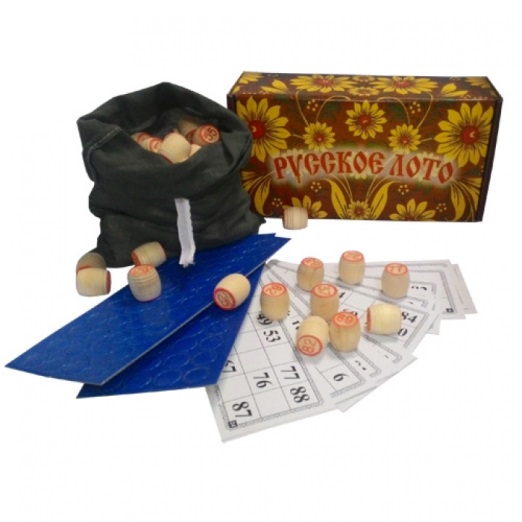 4. Расходы на оплату работы судейской бригады и администрирование соревнованийИсполнитель должен организовать работу судейской бригады; Главного судьи, Главного секретаря, Судьи, Помощника судьи и медицинского обслуживания с полным медицинским оснащением.5. Предоставление звукоусилительной аппаратурыИсполнитель должен предоставить на время проведения мероприятия: Акустические системы мощностью не менее 2*250 Вт, усилители, мониторная линия, приборы обработки звука, CD-проигрыватели, радиомикрофоны (не менее 2 шт.), комплект коммутации, включая доставку, монтаж, демонтаж, обслуживание: на 1 игровой день.6. Обеспечение чистоты в помещении на время проведения соревнованийИсполнитель должен обеспечить поддержание чистоты в помещении на время проведения мероприятия, предоставив следующие услуги и расходные материалы: услуги по уборке территории после соревнований. Организация и проведение соревнований по баскетболу среди жителей МО СОСНОВАЯ ПОЛЯНА Исполнитель должен организовать и провести соревнования между командами школ по баскетболу на кубок МО СОСНОВАЯ ПОЛЯНА среди жителей муниципального образования СОСНОВАЯ ПОЛЯНА в течение 2-х дней (среди школьников и взрослых) с торжественным открытием мероприятия (гимн РФ, подъем флага).Количество участников – 80 человек (8 команд по 10 человек).Место и точная дата (ноябрь 2017 г.) проведения мероприятия согласовывается с Заказчиком (в спортзале одного из ГБОУ СОШ, расположенной на территории МО СОСНОВАЯ ПОЛЯНА и/или «Академии индустрии красоты» ЛОКОН).Организовать заполнение пауз танцевальным коллективом или черлидерами не менее 6 человек.Исполнитель должен организовать и провести соревнования между командами школ по баскетболу на кубок МО СОСНОВАЯ ПОЛЯНА среди жителей муниципального образования СОСНОВАЯ ПОЛЯНА в течение 2-х дней (среди школьников и взрослых) с торжественным открытием мероприятия (гимн РФ, подъем флага).Количество участников – 80 человек (8 команд по 10 человек).Место и точная дата (ноябрь 2017 г.) проведения мероприятия согласовывается с Заказчиком (в спортзале одного из ГБОУ СОШ, расположенной на территории МО СОСНОВАЯ ПОЛЯНА и/или «Академии индустрии красоты» ЛОКОН).Организовать заполнение пауз танцевальным коллективом или черлидерами не менее 6 человек.Разработка макета символики соревнованийИзготовление баннера размер 1,5х2 м из полиэстера с изображением символики мероприятияИзготовление баннера размер 1,5х2 м из полиэстера с изображением символики мероприятияОбеспечение участников соревнований призамиИсполнитель должен закупить, сформировать, доставить и обеспечить вручение призов:Кубок командный I место (кубок наградной: основная часть из металлического сплава, цвет серебристый или золотистый, современный дизайн, надежность конструкции, высотой 28-30см, чаша металлическая конусообразной или полусферической формы диаметром 12-, мраморная подставка с наклейкой из самоклеющейся пленки с текстом заказчика) –  4 шт.Кубок командный II место (кубок наградной: основная часть из металлического сплава, цвет серебристый или золотистый, современный дизайн, надежность конструкции, высотой 25-27см, чаша металлическая конусообразной или полусферической формы диаметром 10-, мраморная подставка с наклейкой из самоклеющейся пленки с текстом заказчика) – 4 шт.Комплект медалей из 2 шт. (для команд занявших I,II место) каждая медаль диаметром 60-, с лентой шириной 1- цветов Российского флага (белый, синий, красный), металл под золото, серебро и бронзу в равных количествах, металлический вкладыш с изображением вида спорта, наклейка на обратной стороне с наименованием соревнований – 80  шт.Дипломы и благодарности А4 участникам соревнований не менее 40 шт.Исполнитель должен закупить, сформировать, доставить и обеспечить вручение призов:Кубок командный I место (кубок наградной: основная часть из металлического сплава, цвет серебристый или золотистый, современный дизайн, надежность конструкции, высотой 28-30см, чаша металлическая конусообразной или полусферической формы диаметром 12-, мраморная подставка с наклейкой из самоклеющейся пленки с текстом заказчика) –  4 шт.Кубок командный II место (кубок наградной: основная часть из металлического сплава, цвет серебристый или золотистый, современный дизайн, надежность конструкции, высотой 25-27см, чаша металлическая конусообразной или полусферической формы диаметром 10-, мраморная подставка с наклейкой из самоклеющейся пленки с текстом заказчика) – 4 шт.Комплект медалей из 2 шт. (для команд занявших I,II место) каждая медаль диаметром 60-, с лентой шириной 1- цветов Российского флага (белый, синий, красный), металл под золото, серебро и бронзу в равных количествах, металлический вкладыш с изображением вида спорта, наклейка на обратной стороне с наименованием соревнований – 80  шт.Дипломы и благодарности А4 участникам соревнований не менее 40 шт.Обеспечение участников соревнований ценными призамиОбеспечение участников соревнований ценными призамиБаскетбольные мячи не менее 20 шт. Мяч баскетбольный Molten "GR7", цвет: синий, желтый или эквивалент (Размер 7)Призы участникам соревнований манишки тренировочные не менее 30 шт.Призовая продукция каждому участнику соревнований высокоэластичные баскетбольные наколенники, удлиненные наколенники с защитой в форме сот, защита на колени для баскетбола.Расходы на оплату работы судейской бригады и администрирование соревнований Исполнитель должен организовать работу судейской бригады; Главного судьи, Главного секретаря, Судьи, Помощника судьи и медицинского обслуживания с полным медицинским оснащением. Исполнитель должен организовать работу судейской бригады; Главного судьи, Главного секретаря, Судьи, Помощника судьи и медицинского обслуживания с полным медицинским оснащением.Предоставление звукоусилительной аппаратурыИсполнитель должен предоставить на время проведения мероприятия: Акустические системы мощностью не менее 2*250 Вт, усилители, мониторная линия, приборы обработки звука, CD-проигрыватели, радиомикрофоны (не менее 2 шт.), комплект коммутации, включая доставку, монтаж, демонтаж, обслуживание: На все игровые дни.Исполнитель должен предоставить на время проведения мероприятия: Акустические системы мощностью не менее 2*250 Вт, усилители, мониторная линия, приборы обработки звука, CD-проигрыватели, радиомикрофоны (не менее 2 шт.), комплект коммутации, включая доставку, монтаж, демонтаж, обслуживание: На все игровые дни.Обеспечение чистоты в помещении на время проведения соревнованийИсполнитель должен обеспечить поддержание чистоты в помещении на время проведения мероприятия, предоставив следующие услуги и расходные материалы: услуги по уборке территории после соревнований.Исполнитель должен обеспечить поддержание чистоты в помещении на время проведения мероприятия, предоставив следующие услуги и расходные материалы: услуги по уборке территории после соревнований.Организация и проведение соревнований1. Исполнитель должен организовать и провести спортивные соревнования среди жителей муниципального образования СОСНОВАЯ ПОЛЯНА в течение 2-х дней (среди школьников и взрослых - жителей муниципального образования СОСНОВАЯ ПОЛЯНА) с торжественным открытием мероприятия (гимн РФ). 2. Количество участников – 90 человек (9 команд по 10 человек).3. Место и точная дата (апрель 2017 г. – пионербол, сентябрь 2017 г. - волейбол), проведения мероприятия согласовывается с Заказчиком (в спортзале одного из ГБОУ СОШ, расположенной на территории МО СОСНОВАЯ ПОЛЯНА и/или «Академии индустрии красоты» ЛОКОН).4. Организовать заполнение пауз танцевальным коллективом или черлидерами, не менее 8 человек.Разработка макета символики соревнованийИзготовление баннера 1,5х2м с изображением символики мероприятия из полиэстера, флагов не менее 8 шт., размером 90Х40 смОбеспечение участников соревнований призамиИсполнитель должен закупить, сформировать, доставить и обеспечить вручение призов:Кубок командный I место (кубок наградной: основная часть из металлического сплава, цвет серебристый или золотистый, современный дизайн, надежность конструкции, высотой 28-30см, чаша металлическая конусообразной или полусферической формы диаметром 12-, мраморная подставка с наклейкой из самоклеющейся пленки с текстом заказчика) – 5 шт.Кубок командный II место (кубок наградной: основная часть из металлического сплава, цвет серебристый или золотистый, современный дизайн, надежность конструкции, высотой 25-27см, чаша металлическая конусообразной или полусферической формы диаметром 10-, мраморная подставка с наклейкой из самоклеющейся пленки с текстом заказчика) – 5 шт.Кубок командный III место (кубок наградной: основная часть из металлического сплава, цвет серебристый или золотистый, современный дизайн, надежность конструкции, высотой 22-24см, чаша металлическая конусообразной или полусферической формы диаметром 10-, мраморная подставка с наклейкой из самоклеющейся пленки с текстом заказчика. – 3 шт.Комплект медалей из 2 шт. (для команд занявших I,II место) каждая медаль диаметром 60-, с лентой шириной 1- цветов Российского флага (белый, синий, красный), металл под золото, серебро и бронзу в равных количествах, металлический вкладыш с изображением вида спорта, наклейка на обратной стороне с наименованием соревнований – 90 шт.Комплект медалей за 3 место каждая медаль диаметром 60-, с лентой шириной 1- цветов Российского флага (белый, синий, красный), металл под золото, серебро и бронзу в равных количествах, металлический вкладыш с изображением вида спорта, наклейка на обратной стороне с наименованием соревнований не менее 30 шт. Грамоты А4 всем участникам соревнований не менее 90 шт.Исполнитель обязан приобрести переносную судейскую вышку мобильную, фирменная конструкция для волейбола, высотой около 3,0 метров. 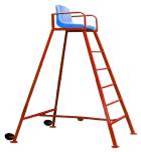 Исполнитель обязан приобрести стойки волейбольные на растяжках не менее 2-х шт.Обеспечение участников соревнований ценными призамиИсполнитель обязан приобрести и вручить ценные призы на команды:Сетка волейбольная d-2,2 мм (метал.трос) не менее 6 шт., которая должна отвечать следующим требованиям: Полотно сетки: - размеры: не менее 9,5 х .;  - материал нити: полипропилен, толщиной не менее ; - размер ячейки: 10 х10 см; - наличие 4 (четырех) шнуров для натяжки; -усиленная нижняя часть. Трос стальной: - оболочка: ПВХ;  - длина: не менее , - толщина: не менее . Верхняя лента:  - материал: полиэстер; - ширина: не менее . или эквивалент.Волейбольные мячи не менее 34 шт. Simple Orange или эквивалент Мягкая, матовая синтетическая кожа (ТПУ), бутиловая камера, нейлоновый корд, машинная сшивка. 18 панелей, размер 5, стандартные параметры (вес 260-, длина окружности 65-) или эквивалент. Наколенники волейбольные хлопок с эласт., полупрофессиональные не менее 90 шт.Коврик для фитнеса Оптима Плюс8 180х60х0,8, двухслойный, одноцветный не менее 40 шт.Расходы на оплату работы судейской бригады и администрирование соревнованийИсполнитель должен организовать работу судейской бригады; Главного судьи, Главного секретаря, Судьи, Помощника судьи и медицинского обслуживания с полным медицинским оснащением.Предоставление звукоусилительной аппаратурыИсполнитель должен предоставить на время проведения мероприятия: Акустические системы мощностью не менее 2*250 Вт, усилители, мониторная линия, приборы обработки звука, CD-проигрыватели, радиомикрофоны (не менее 2 шт.), комплект коммутации, включая доставку, монтаж, демонтаж, обслуживание: На все игровые дни.Обеспечение чистоты в помещении на время проведения соревнованийИсполнитель должен обеспечить поддержание чистоты в помещении на время проведения мероприятия, предоставив следующие услуги и расходные материалы: Услуги по уборке территории после соревнований.1. Организация и проведение1.1 Исполнитель должен организовать и провести 4 шахматных турнира для жителей округа в соответствии с Положением о соревнованиях.1.2 Количество участников – не менее 50 человек на каждое соревнование, возрастные категории соответствуют положению.1.3 Место и точная дата проведения мероприятия согласовывается с Заказчиком. Исполнитель должен предоставить спортивный инвентарь (набор для игры в шахматы не менее 20 шт. коричнево-желтого цвета с шахматной доской  х40 см 5-6 размера, часы шахматные механические не менее 20 шт.), Приобрести  часы шахматные не менее 10 шт. 2. Обеспечение участников призамиПриобрести ценные призы –на 1-е соревнование часы настенные, не менее 10 шт.на 2-е соревнование 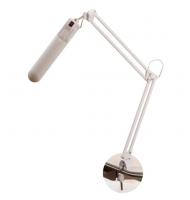 светильник дельта с АПП светильник люминесцентный на подставке 11Вт, 220В, цвет любой не менее 10 шт.на все соревнования – брелок для ключей в виде шахматной фигуры не менее 200 шт. 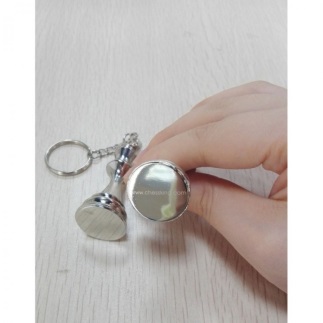 на 3-е соревнование – кружки с логотипом мероприятия не менее 40 шт.на 4-е соревнование - магнитные шахматы Люкс средние (27см) не менее 20 шт.на все соревнования блокноты для шахматиста и ручку шариковая не менее 200 шт.Организовать обучение для начинающих не менее 10 человек, в течение года по согласованию с заказчиком 10 сеансов.Фигура из металлизированного пластика. «Шахматный король» Золото, высота . на постаменте, пластик черный высота . не менее 10 шт. Медали за 1 место, металлические, литье, диаметром не менее , цвет золото, на ленточке «триколор» шириной не менее , на лицевой стороне – вкладыш с указанием места, на обратной стороне надпись «Шахматный турнир среди жителей МО СОСНОВАЯ ПОЛЯНА 2017 г.» 24 шт. Медали за 2 место, металлические, литье, диаметром не менее , цвет золото, на ленточке «триколор» шириной не менее , на лицевой стороне – вкладыш с указанием места, на обратной стороне надпись «Шахматный турнир среди жителей МО СОСНОВАЯ ПОЛЯНА 2017 г.» 24 шт.Медали за 3 место, металлические, литье, диаметром не менее , цвет золото, на ленточке «триколор» шириной не менее , на лицевой стороне – вкладыш с указанием места, на обратной стороне надпись «Шахматный турнир среди жителей МО СОСНОВАЯ ПОЛЯНА 2017 г.» 24 шт.Соревнования по нардам1-е соревнование не менее 40 человекМедали 1,2,3 место металлические, литье, диаметром не менее , цвет золото, на ленточке «триколор» шириной не менее , на лицевой стороне – вкладыш с указанием места, на обратной стороне надпись «Соревнования по игре в нарды среди жителей МО СОСНОВАЯ ПОЛЯНА 2017 г.» не менее 3 комплектов2-е соревнование не менее 40 человекМедали 1,2,3 место металлические, литье, диаметром не менее , цвет золото, на ленточке «триколор» шириной не менее , на лицевой стороне – вкладыш с указанием места, на обратной стороне надпись «Соревнования по игре в нарды» среди жителей МО СОСНОВАЯ ПОЛЯНА 2017 г.» не менее 3 комплектов, кубки 1,2,3 место  3 комплекта Приобрести ценные призы - наборы для игры в нарды + шашки "Владимирские" малые (Россия, дерево, 40х20х4 см) не менее 12 шт. 3. Организация судейства3.1 Предоставить на каждое соревнование судей высшей категории не менее 4-х человек1. Организация и проведениеИсполнитель должен организовать и провести соревнования по спортивным единоборствам среди жителей округа  по 4-м видам спорта в соответствии с Положением о соревнованиях.Соревнования в показательные в ЦФК и З, дата проведения: март 2017 г. (4 дня).1. Тхэквондо ИТР, количество участников – 200 человек, предварительные отборочные соревнования в  ГБОУ СОШ № 352 – 3 дня по 6 часов.2. Соревнования по самбо 2 дня отборочных в своих учреждениях, 1 день в ЦФК и З, дата март 2017 г.3. Соревнования по дзюдо 2 дня отборочных в своих учреждениях, 1 день в ЦФК и З, дата март 2017 г.4. Соревнования по рукопашному бою - 2 дня отборочных в своих учреждениях, 1 день в ЦФК и З, дата март 2017 г.2. Разработка макета символики мероприятияИзготовление баннера с изображением символики мероприятия из полиэстера 1,5 м х 2м 3. Обеспечение участников мероприятия призамиИсполнитель должен обеспечить спортзал напольным покрытием (татами), контролировать процесс подготовки к соревнованиям все 4 дня в 2-х помещениях, сформировать, доставить и обеспечить вручение ценных призов:Приобрести ковер татами ласточки хвост 1м х1м по 73 шт. толщиной 2,5 см (50 шт. двухцветных – сине-розовый, 23 шт. одноцветных – 12 синих, 11 красных) тол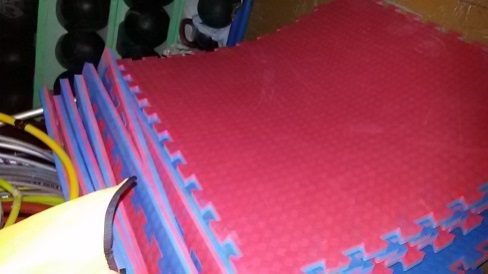 ТТолщина 2,5,Перчатки боксерские 10 ункций, 12 ункций по 6 пар (по 3 пары 10 ункций и 3 пары 12 ункций) пар красного цвета и 3 пар синего цвета. Шлем для единоборств для соревнований должен быть из натуральной кожи, без скул и с открытым теменем. Набивка пеной IN-FOAM. Зона ушных раковин усилена, имеется защита от воздушного удара в виде поперечного ремня. Шлем можно регулировать по окружности теменной части шнурком, на затылке встречными ремнями с силиконовой петлей и под подбородком ремнем с липучкой. Подкладка из натуральной замши. Отделка нитками контрастного цвета не менее 9 шт..Тарелку наградную не менее 4 шт. на командное награждение. Материал:-Металл
Цвет: Серебро
Высота (см): 300, Вид нанесения логотипа соревнования: Механическая гравировкаФигура наградная «единоборства» на пьедестале из гранита с гравировкой «Соревнования по спортивным единоборствам. МО СОСНОВАЯ ПОЛЯНА Санкт- Петербург 2017 г. высота: , размер цоколя:  * , материал: мрамор не менее 100 шт., - Медали за 1 место, металлические, литье, диаметром не менее , цвет золото, на ленточке «триколор» шириной не менее , на лицевой стороне – вкладыш с указанием места, на обратной стороне надпись «Соревнования по спортивным единоборствам. МО СОСНОВАЯ ПОЛЯНА Санкт- Петербург 2017 г.» не менее 10 шт., - Медали за 2 место, металлические, литье, диаметром не менее , цвет серебро, на ленточке «триколор» шириной не менее , на лицевой стороне – вкладыш с указанием места, на обратной стороне надпись «Соревнования по спортивным единоборства. МО СОСНОВАЯ ПОЛЯНА Санкт- Петербург 2017 г.». не менее 50 шт. Медали за 3 место, металлические, литье, диаметром не менее , цвет серебро, на ленточке «триколор» шириной не менее , на лицевой стороне – вкладыш с указанием места, на обратной стороне надпись «Соревнования по спортивным единоборствам МО СОСНОВАЯ ПОЛЯНА. Санкт- Петербург 2017 г.». не менее 50 шт.Призы участникам соревнований по самбо – скакалки резиновые не менее 3 метров длиной с пластмассовыми ручками, не менее 30 шт.Призы участникам мячи набивные (медицинбол) не менее 20 шт. на шнуровке с увеличенным весом и без отскока от поверхности изготовлен из винилис кожы ярких цветов, вес не менее 1,5 кг.Дипломы для победителей, призёров соревнований, индивидуальные и командные, формат А4, 120 г/м2, цветная печать, не менее шт., 3004. Расходы на оплату работы судейской бригады и администрирование соревнований:Исполнитель должен организовать работу судейской бригады; Главного судьи международного класса, Главного секретаря, 6 человек Судей международного класса, Помощника судьи и медицинского обслуживания с полным мед.оснащением.5. Обеспечение медперсоналомИсполнитель должен организовать медицинское сопровождение на все соревнования с полным комплектом мед.оборудования не менее 2-х работников.1. Организация и проведение Соревнования проводятся на территории парка Ново-Знаменский (Ленфильм), сбор и регистрация участников на спортивной площадке парка.Дата проведения: Май .2017г. Исполнитель обязан организовать проведение спортивного велопробега среди населения, проживающего на территории МО СОСНОВАЯ ПОЛЯНА в соответствии с Положением о соревнований. Организовать доставку (туда и обратно) велосипедов из образовательных учреждений.К участию в соревнованиях допускаются все желающие, проживающие на территории МО СОСНОВАЯ ПОЛЯНА, подавшие заявку на участие с допуском врача к соревнованиям в возрастных категориях: «дети до 7 лет», «7-10 лет» (в присутствии родителя или преподавателя детского сада, школы), «11-14 лет» (мальчики, девочки), «15 лет и старше» (мужчины, женщины). Исполнитель обязан проверить наличие оригинала страхового медицинского полиса у участников соревнований.Организовать медицинское обеспечение во время проведения соревнований (врач – 1 чел.).Предоставить нагрудные номера для участников велопробега не менее 120 шт.Организовать судейство во время проведения соревнований (главный судья, главный секретарь, судьи 6 чел.).Организовать разметку трассы для соревнований волчатником, обеспечить оформление места проведения соревнований: баннер соревнований (1 шт.)Организовать изготовление и выдачу участникам соревнований памятных значков с символикой соревнований (100 шт.).Организовать работу аниматоров (не менее 4-х чел.).Организовать сопровождение соревнований:       - музыкальное, (должна звучать современная популярная музыка и лучшие спортивные мелодии) (звукорежиссер 1 чел).- информационное (ведущий 1 чел.)В течение 5 дней после окончания мероприятия: необходимо представить в МА МО СОСНОВАЯ ПОЛЯНА:- отчет о проведенных соревнованиях;- фото-отчет на электронных носителях о проведении мероприятия (в фото-отчете должны быть запечатлены основные этапы проведения мероприятия и вся продукция, включая: наградную продукцию);2. Разработка макета символики мероприятияПамятные значки участникам соревнований (пластик, диаметр-38мм., полноцвет, с символикой соревнований)Изготовление флагов (цветных) на древке: не менее 8 шт., размеры не менее (90x40 см.)3. Обеспечение участников мероприятия призамиИсполнитель обязан организовать приобретение кубков с символикой мероприятия на учреждения, участвовавшие в велопробеге. Кубок - фигура с изображением «Велоспорт» наградная на пьедестале из металлизированного пластика на шильде из гранита с гравировкой «Велопробег среди жителей МО СОСНОВАЯ ПОЛЯНА СПб 2017 г.» не менее 10 шт.  Медали за 1,2,3 места металлические, литье, диаметром не менее , цвет серебро, на ленточке «триколор» шириной не менее , на лицевой стороне – вкладыш с указанием места, на обратной стороне надпись Велопробег среди населения МО СОСНОВАЯ ПОЛЯНА Санкт-Петербург 2017 г." не менее 40 шт.Исполнитель обязан организовать приобретение участникам, занявшим I -II III места: ценных призов (Шлем велосипедный Cyclotech либо эквивалент) – 12 шт., победителям (Перчатки велосипедные Cyclotech Pilot – 30 пар либо эквивалент),участникам соревнований – памятных призов– кружки с логотипом мероприятия не менее 100 шт.На всей наградной атрибутике должны быть наклейки с надписью "Велопробег среди населения МО СОСНОВАЯ ПОЛЯНА Санкт-Петербург 2017 г.".1. Организация и проведениеСоревнования проводятся на стадионе школы находящейся на территории МО Дата проведения: июнь .2017 г. 1.3 Исполнитель обязан организовать участие в соревнованиях всех желающих, проживающих на территории МО СОСНОВАЯ ПОЛЯНА, подавших заявку на участие в возрастных категориях: «10-14 лет» (мальчики, девочки), «15-59 лет» (мужчины, женщины), «60 лет и старше» (мужчины, женщины). Организовать работу аниматоров (не менее 2-х чел.)2. Разработка макета символики мероприятияБаннер: размер- 1,5 х2 м., материал - ПВХ, по эскизу заказчика. 3. Организация судейства и медицинского обслуживанияОрганизовать медицинское обеспечение во время проведения соревнований (врач – 1 чел.).Организовать судейство во время проведения соревнований (главный судья, главный секретарь, судьи 6 чел.).4. Обеспечение оборудования и использование спортивного инвентаряОрганизовать использование спортивного инвентаря и оборудования (биты 6 шт., городки – 25 шт.), предоставление звуковой аппаратуры мощностью 1 кВт, радиомикрофоны не менее 2-х штук, 2-активные звуковые колонки на стойках, ноутбук, микшерный пульт, комплект коммутации)5. Обеспечение участников мероприятия призамиОрганизовать изготовление и выдачу участникам соревнований бейсболок с символикой соревнований не менее 70 шт.).Организовать приобретение участникам, занявшим I-III места медалей 30 шт.: кубков - 9 шт., ценных призов – 18 шт., грамот - 18 шт.; победителям спортивных конкурсов - ценных призов (наборы для игры в городки) не менее 10 шт.,участникам соревнований – сладких призов (конфеты шоколадные, коробка, 250 гр.) – не менее 70 шт.На всей наградной атрибутике должны быть наклейки с надписью "Соревнования по городошному спорту среди жителей МО СОСНОВАЯ ПОЛЯНА Санкт-Петербург 2017 г.".1. Организация и проведение 1. Исполнитель должен организовать и провести спортивные соревнования по игре «бочче» (петангу) среди жителей МО СОСНОВАЯ ПОЛЯНА с торжественным открытием мероприятия (гимн РФ, подъем флага).2. Количество участников – 70 человек.3. Место и точная дата (сентябрь 2017 г.) проведения мероприятия согласовывается с Заказчиком (на стадионе ГБОУ СОШ, расположенных на территории МО СОСНОВАЯ ПОЛЯНА).4. Организовать заполнение пауз танцевальным коллективом или черлидерами не менее 6 человек.2. Разработка макета символики соревнованийИзготовление баннера размером 2х3 м из полиэстера с изображением символики мероприятия, флагов российских, не менее 4 шт. флагов города Санкт-Петербурга, не менее 4, размером 100х150 мм.3. Обеспечение участников соревнований призами1.	Исполнитель должен закупить, сформировать, доставить и обеспечить вручение призов:1.1. Кубок командный I место (кубок наградной: основная часть из металлического сплава, цвет серебристый или золотистый, современный дизайн, надежность конструкции, высотой 28-30см, чаша металлическая конусообразной или полусферической формы диаметром 12-, мраморная подставка с наклейкой из самоклеющейся пленки с текстом заказчика) – 3 шт.1.2. Кубок командный II место (кубок наградной: основная часть из металлического сплава, цвет серебристый или золотистый, современный дизайн, надежность конструкции, высотой 25-27см, чаша металлическая конусообразной или полусферической формы диаметром 10-, мраморная подставка с наклейкой из самоклеющейся пленки с текстом заказчика) – 3 шт.1.3. Кубок командный III место (кубок наградной: основная часть из металлического сплава, цвет серебристый или золотистый, современный дизайн, надежность конструкции, высотой 22-24см, чаша металлическая конусообразной или полусферической формы диаметром 10-, мраморная подставка с наклейкой из самоклеющейся пленки с текстом заказчика. – 3 шт.1.3. Комплект медалей из 3 шт. (для команд занявших I,II,III место) каждая медаль диаметром 60-, с лентой шириной 1- цветов Российского флага (белый, синий, красный), металл под золото, серебро и бронзу в равных количествах, металлический вкладыш с изображением вида спорта, наклейка на обратной стороне с наименованием соревнований – 6 комплектов.1.4. Дипломы и благодарности А4 участникам соревнований, не менее 70 шт.4. Обеспечениеучастников соревнований ценными призамиИсполнитель обязан приобрести и вручить ценные призы на команды:Набор для игры в «петанг» стальной в количестве 6 шт. в с чехлом - не менее 4 шт. 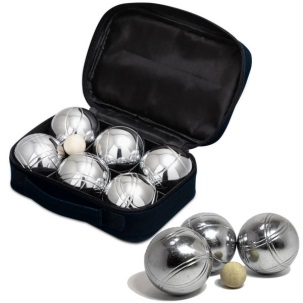 Мячи массажные малые не менее 30 шт.Коробки конфет ассорти весом 400 г. не менее 70 шт. или эквивалент.5. Расходы на оплату работы судейской бригады и администрирование соревнований:Исполнитель должен организовать работу судейской бригады; Главного судьи, Главного секретаря, Судьи, Помощника судьи и медицинского обслуживания с полным медицинским оснащением.6. Предоставление звукоусилительной аппаратурыИсполнитель должен предоставить на время проведения мероприятия: Акустические системы мощностью не менее 2*250 Вт, усилители, мониторная линия, приборы обработки звука, CD-проигрыватели, радиомикрофоны (не менее 2 шт.), комплект коммутации, включая доставку, монтаж, демонтаж, обслуживание: На все игровые дни.7. Обеспечение чистоты в помещении на время проведения соревнований1. Исполнитель должен обеспечить поддержание чистоты в помещении на время проведения мероприятия, предоставив следующие услуги и расходные материалы: Услуги по уборке территории после соревнований. 1. Организация и проведение Исполнитель должен организовать и провести соревнования по настольному теннису на кубок МО СОСНОВАЯ ПОЛЯНА (среди жителей муниципального образования СОСНОВАЯ ПОЛЯНА) с торжественным открытием мероприятия (гимн РФ, подъем флага). Количество участников – 50 человек.Место и точная дата (ноябрь 2017 г.2 дня) проведения мероприятия согласовывается с Заказчиком (Академия индустрии красоты «ЛОКОН» расположенного на территории МО СОСНОВАЯ ПОЛЯНА).Обеспечить столами для игры в настольный теннис не менее 7 шт.Исполнитель должен организовать и провести соревнования по настольному теннису на кубок МО СОСНОВАЯ ПОЛЯНА (среди жителей муниципального образования СОСНОВАЯ ПОЛЯНА) с торжественным открытием мероприятия (гимн РФ, подъем флага). Количество участников – 50 человек.Место и точная дата (ноябрь 2017 г.2 дня) проведения мероприятия согласовывается с Заказчиком (Академия индустрии красоты «ЛОКОН» расположенного на территории МО СОСНОВАЯ ПОЛЯНА).Обеспечить столами для игры в настольный теннис не менее 7 шт.2. Разработка макета символики соревнованийИзготовление баннера размером 1,5х2 м из полиэстера с изображением символики мероприятияИзготовление баннера размером 1,5х2 м из полиэстера с изображением символики мероприятия3. Обеспечение участников соревнований призамиИсполнитель должен закупить, сформировать, доставить и обеспечить вручение призов:Кубок командный I место (кубок наградной: основная часть из металлического сплава, цвет серебристый или золотистый, современный дизайн, надежность конструкции, высотой 28-30см, чаша металлическая конусообразной или полусферической формы диаметром 12-, мраморная подставка с наклейкой из самоклеющейся пленки с текстом заказчика) – 4 шт.Кубок командный II место (кубок наградной: основная часть из металлического сплава, цвет серебристый или золотистый, современный дизайн, надежность конструкции, высотой 25-27см, чаша металлическая конусообразной или полусферической формы диаметром 10-, мраморная подставка с наклейкой из самоклеющейся пленки с текстом заказчика) – 4 шт.Кубок командный III место (кубок наградной: основная часть из металлического сплава, цвет серебристый или золотистый, современный дизайн, надежность конструкции, высотой 22-24см, чаша металлическая конусообразной или полусферической формы диаметром 10-, мраморная подставка с наклейкой из самоклеющейся пленки с текстом заказчика. – 4 шт.Комплект медалей из 3 шт. (I,II,III место) каждая медаль диаметром 60-, с лентой шириной 1- цветов Российского флага (белый, синий, красный), металл под золото, серебро и бронзу в равных количествах, металлический вкладыш с изображением вида спорта, наклейка на обратной стороне с наименованием соревнований – 4 комплекта.Дипломы и благодарности А4 участникам соревнований - не менее 50 шт.Исполнитель должен закупить, сформировать, доставить и обеспечить вручение призов:Кубок командный I место (кубок наградной: основная часть из металлического сплава, цвет серебристый или золотистый, современный дизайн, надежность конструкции, высотой 28-30см, чаша металлическая конусообразной или полусферической формы диаметром 12-, мраморная подставка с наклейкой из самоклеющейся пленки с текстом заказчика) – 4 шт.Кубок командный II место (кубок наградной: основная часть из металлического сплава, цвет серебристый или золотистый, современный дизайн, надежность конструкции, высотой 25-27см, чаша металлическая конусообразной или полусферической формы диаметром 10-, мраморная подставка с наклейкой из самоклеющейся пленки с текстом заказчика) – 4 шт.Кубок командный III место (кубок наградной: основная часть из металлического сплава, цвет серебристый или золотистый, современный дизайн, надежность конструкции, высотой 22-24см, чаша металлическая конусообразной или полусферической формы диаметром 10-, мраморная подставка с наклейкой из самоклеющейся пленки с текстом заказчика. – 4 шт.Комплект медалей из 3 шт. (I,II,III место) каждая медаль диаметром 60-, с лентой шириной 1- цветов Российского флага (белый, синий, красный), металл под золото, серебро и бронзу в равных количествах, металлический вкладыш с изображением вида спорта, наклейка на обратной стороне с наименованием соревнований – 4 комплекта.Дипломы и благодарности А4 участникам соревнований - не менее 50 шт.4. Обеспечение участников соревнований ценными призами4. Обеспечение участников соревнований ценными призамиИсполнитель обязан приобрести и вручить ценные призы:  Форма для игры в настольный теннис пошита из специального материала, который идеально подходит для спортивной одежды. Благодаря специфической структуре волокон полиэстер способен «дышать в одну сторону», а при нагрузках используется свойство быстро впитывать влагу и отводить конденсат от тела – не менее 10 шт. Level 300 (коническая) или эквивалент - ракетка для игроков, осваивающих различные стили игры Основание: 9-слойное сбалансированное из специального шпона.  Накладка: Power или эквивалент шипами внутрь Губка:  Ручка: полая, облегченная c линзой Рукоятка: коническая - не менее 3 шт. Гран-при лучшей команде – стол для настольного тенниса для помещений с антибликовым покрытием зеленого цвета. Качество производства должно соответствовать Европейскому Стандарту.Винтовая система сложения стола: путем ослабления винтовой гайки и при дальнейшем складывании опорных ножек стола.Поощрительные призы (сумки спортивные) не менее 50 шт.5. Расходы на оплату работы судейской бригады и администрирование соревнований:5. Расходы на оплату работы судейской бригады и администрирование соревнований:Исполнитель должен организовать работу судейской бригады; Главного судьи, Главного секретаря, Судьи, Помощника судьи и медицинского обслуживания с полным медицинским оснащением.6. Предоставление звукоусилительнойаппаратуры6. Предоставление звукоусилительнойаппаратурыИсполнитель должен предоставить на время проведения мероприятия: Акустические системы мощностью не менее 2*250 Вт, усилители, мониторная линия, приборы обработки звука, CD-проигрыватели, радиомикрофоны (не менее 2 шт.), комплект коммутации, включая доставку, монтаж, демонтаж, обслуживание: На все игровые дни.7. Обеспечение чистоты в помещении на время проведения соревнований7. Обеспечение чистоты в помещении на время проведения соревнованийИсполнитель должен обеспечить поддержание чистоты в помещении на время проведения мероприятия, предоставив следующие услуги и расходные материалы: услуги по уборке территории после соревнований.1. Организация и проведение Место проведения: Соревнования проводятся на на территории МО Дата проведения: июнь .2017 г. 2 дняИсполнитель обязан организовать участие в соревнованиях всех желающих, проживающих на территории МО СОСНОВАЯ ПОЛЯНА, подавших заявку на участие в возрастных категориях: «10-14 лет» (мальчики, девочки), «15-59 лет» (мужчины, женщины), «60 лет и старше» (мужчины, женщины). 1.4 организовать работу аниматоров (не менее 2-х чел.)2. Разработка макета символики мероприятияБаннер: размер- 3х2 м., материал - ПВХ, по эскизу заказчика. Памятные значки участникам соревнований (пластик, диаметр-38мм.,полноцвет, с символикой соревнований)3. Организация судейства и медицинского обслуживанияОрганизовать медицинское обеспечение во время проведения соревнований (врач – 1 чел.).Организовать судейство во время проведения соревнований (главный судья, главный секретарь, судьи 3 чел.).4. Обеспечение оборудования и использование спортивного инвентаряОрганизовать использование спортивного инвентаря и оборудования (биты 15 шт., городки – 25 шт.), предоставление звуковой аппаратуры мощностью 1 кВт, радиомикрофоны не менее 2-х штук, 2-активные звуковые колонки на стойках, ноутбук, микшерный пульт, комплект коммутации)5. Обеспечение участников мероприятия призами Организовать приобретение участникам, занявшим I - III места: Комплект медалей из 3 шт. (I,II,III место) каждая медаль диаметром 60-, с лентой шириной 1- цветов Российского флага (белый, синий, красный), металл под золото, серебро и бронзу в равных количествах, металлический вкладыш с изображением вида спорта, наклейка на обратной стороне с наименованием соревнований – 12 шт.Призовая продукция участникам соревнований наборы для игры в лапту, чижа ( не менее 10 шт.),Поощрительные призы - фонарик ручной "Дозор" 1 диод, 3 батарейки не менее 10 шт.Ценные призы на команды чайник электрический не менее 10 шт.На всей наградной атрибутике должны быть наклейки с надписью "Соревнования по народным играм среди жителей МО СОСНОВАЯ ПОЛЯНА Санкт- Петербург 2017 г.".1.Кубки 1,2,3 место, на пьедестале из гранита с гравировкой «Кожаный мяч МО СОНОВАЯ ПОЛЯНА Санкт-Петербург 2017 г.12 шт. х 400 руб.4 800 руб.2.Статуэтки с изображением мяча, не менее 15, 5см высотой16 шт. х 300 руб. 4 800 руб.3.Перчатки вратарские (пара) Перчатки вратарские METEOR GLOVE Umbro 12 шт.14 000 руб.4.Мячи футбольные Мяч футбольный Larsen "Pak", цвет: белый, черный. Размер 5  или эквивалент24 шт. х 891 руб.21 400 руб.5.Щитки, наколенники (пары) Щитки футбольные NIKE MERCURIAL LITE SP0284-071 15 шт. х 1000 руб.15 000 руб.Итого 60 000 руб.Организация и проведение1. Исполнитель должен организовать и провести спортивные соревнования Семейные старты среди детских садов и 1-х классов на кубок МО СОСНОВАЯ ПОЛЯНА (среди жителей муниципального образования СОСНОВАЯ ПОЛЯНА) с торжественным открытием мероприятия (гимн РФ, подъем флага) в течение 2-х дней. 2. Соревнования проводятся среди семейных команд дошкольного возраста и семейных команд учащихся школ. 6 линейных эстафет:- подпади в цель- «хоккей»- «штаны»- «самокат»- «улитка»- «кольцеброс»3. Количество участников – 60 человек Место и точная дата (ноябрь .) проведения мероприятия согласовывается с Заказчиком: спортивный зал одного из образовательных учреждений расположенных на территории муниципального образования СОСНОВАЯ ПОЛЯНА.4. Исполнитель должен организовать выступление артистов (не менее 2-х человек) оригинального жанра во время подведения итогов соревнований.Разработка макета символики соревнованийИзготовление баннера размером 1,5х2 м из полиэстера с изображением символики мероприятия.Обеспечение участников соревнований призамиИсполнитель должен закупить, сформировать, доставить и обеспечить вручение призов:Кубок с металлической чашей на основании из мрамора, чаша металл цвет золото, высота не ниже  за I место - не менее 2 шт.Кубок с металлической чашей на основании из мрамора, чаша металл цвет золото, высота не ниже  за II место - не менее 2 шт.Кубок с металлической чашей на основании из мрамора, чаша металл цвет золото, высота не ниже  за III место - не менее 2 шт.Медали (для команд занявших 1,2,3 место) каждая медаль диаметром 60-, с лентой шириной 1- цветов Российского флага (белый, синий, красный), металл под золото, серебро и бронзу в равных количествах, металлический вкладыш с изображением вида спорта, наклейка на обратной стороне с наименованием соревнований – 18 шт.Грамоты А4 участникам соревнований - не менее 20 шт.Обеспечение участников соревнований ценными призамиИсполнитель обязан приобрести и вручить ценные призы на команды: Телевизор 50 дюймов диагональ                        Тип: LCD-телевизор                                            Светодиодная (LED): да                                        Диагональ: 50 дюймов                                         Формат экрана: 16:9                                             Разрешение: 1920x1080Микроволновая печь с грилемОбъем 23 лРасположение ОтдельностоящаяМощность печи 800 ВтМощность гриля 1100 ВтИнверторное управление мощностью ЕстьРежим микроволны+гриль ЕстьАвтоматическая разморозка ЕстьУскоренная разморозка ЕстьАвтоматический разогрев ЕстьАвтоматическое приготовление ЕстьБлокировка от детей ЕстьГриль ЕстьТип гриля Тэно не менее 8 шт.Кухонный комбайн мощность 350 Вт, объем чаши 2.10 л, диск для шинковки, эмульсионная насадка, корпус из пластика, компактное хранение насадок мне менее 2 шт..Электровафельница «Орешек 3» для риготовления вафли в форме цирковых персонажей. Вафельница имеет индикатор питания от сети и антипригарное покрытие рабочей области не менее 12 шт..Призы детям настольно-печатная игра «Мой город Санкт-Петербург» не менее 14 шт.,Сладкий приз детям «Киндер сюрприз» (молочный шоколад с игрушкой внутри) или эквивалент.Расходы на оплату работы судейской бригады и администрирование соревнованийИсполнитель должен организовать работу судейской бригады; Главного судьи, Главного секретаря, Судьи, Помощника судьи и медицинского обслуживания с полным медицинским оснащением.Предоставление звукоусилительной аппаратурыИсполнитель должен предоставить на время проведения мероприятия: Акустические системы мощностью не менее 2*250 Вт, усилители, мониторная линия, приборы обработки звука, CD-проигрыватели, радиомикрофоны (не менее 2 шт.), комплект коммутации, включая доставку, монтаж, демонтаж, обслуживаниеОбеспечение чистоты в помещении на время проведения соревнованийИсполнитель должен обеспечить поддержание чистоты на территории и на время проведения мероприятия, предоставив следующие услуги и расходные материалы: Услуги по уборке территории после соревнований 1. Спортивный праздник для детей с ограниченными возможностями здоровьяДата проведения: по согласованию с Заказчиком (ноябрь 2017 г.)Место проведения: ГБДОУ д/с 45 компенсирующего вида (Санкт-Петербург, ул. Пионерстроя, дом 7, корпус 4, литера – А.Кол-во участников: не 150 менее  человек.Исполнитель обязан организовать и провести спортивный праздник для детей с ограниченными возможностями здоровья (мероприятие), продолжительностью не менее 1 часа.Исполнителю необходимо представить сценарный план проведения мероприятия с расчетом времени. Сценарный план согласовать с Заказчиком не менее, чем за 5 (пять) рабочих дней до начала мероприятия.Программа мероприятия должна быть выдержана в тематическом ключе. Необходимо обеспечить участие в мероприятии: - профессионального артиста в качестве 1 ведущего;- выступление артистов оригинального жанра (фокусник - иллюзионист), не менее 2-х человек;- выступление аниматоров - не менее 2 чел;- выступление артистов цирка с животными (змея, крокодил, обезьянка), не менее 1 чел.;Обеспечить участие на мероприятии 1 профессионального звукооператора, 1 администратора, 1 фотографа.Исполнителю необходимо обеспечить подбор фонограмм согласно тематике мероприятия (музыкальное сопровождение во время подготовки площадки, интерактивной программы со зрителями и другое).Дата проведения: по согласованию с Заказчиком (ноябрь 2017 г.)Место проведения: ГБДОУ д/с 45 компенсирующего вида (Санкт-Петербург, ул. Пионерстроя, дом 7, корпус 4, литера – А.Кол-во участников: не 150 менее  человек.Исполнитель обязан организовать и провести спортивный праздник для детей с ограниченными возможностями здоровья (мероприятие), продолжительностью не менее 1 часа.Исполнителю необходимо представить сценарный план проведения мероприятия с расчетом времени. Сценарный план согласовать с Заказчиком не менее, чем за 5 (пять) рабочих дней до начала мероприятия.Программа мероприятия должна быть выдержана в тематическом ключе. Необходимо обеспечить участие в мероприятии: - профессионального артиста в качестве 1 ведущего;- выступление артистов оригинального жанра (фокусник - иллюзионист), не менее 2-х человек;- выступление аниматоров - не менее 2 чел;- выступление артистов цирка с животными (змея, крокодил, обезьянка), не менее 1 чел.;Обеспечить участие на мероприятии 1 профессионального звукооператора, 1 администратора, 1 фотографа.Исполнителю необходимо обеспечить подбор фонограмм согласно тематике мероприятия (музыкальное сопровождение во время подготовки площадки, интерактивной программы со зрителями и другое).2. Разработка макета символики мероприятияИсполнитель обязан обеспечить праздничное оформление места проведения мероприятия. Использовать фонтаны из воздушных шаров.4 фонтана из 10 шаров надутых гелием, диаметр шара не менее .Исполнитель обязан обеспечить праздничное оформление места проведения мероприятия. Использовать фонтаны из воздушных шаров.4 фонтана из 10 шаров надутых гелием, диаметр шара не менее .3. Обеспечение участников мероприятия призамиИсполнитель должен закупить, сформировать, доставить и обеспечить вручение призов:Светоотражающие браслеты с логотипом МО СОСНОВАЯ ПОЛЯНА, не менее 150 шт. Сладкий подарок «Киндер сюрприз» (молочный шоколад и игрушка внутри) или эквивалент. – не менее 120 шт.Исполнитель должен закупить, сформировать, доставить и обеспечить вручение призов:Светоотражающие браслеты с логотипом МО СОСНОВАЯ ПОЛЯНА, не менее 150 шт. Сладкий подарок «Киндер сюрприз» (молочный шоколад и игрушка внутри) или эквивалент. – не менее 120 шт.4. Обеспечение участников мероприятия ценными призами4. Обеспечение участников мероприятия ценными призамиИсполнитель обязан приобрести и вручить ценные призы на команды:Конструктор «Лего» LEGO Creator (Криэйтор) или эквивалент - в красном ведерке размер 30 x 18 x , вес не менее  на 100 деталей, не менее 2 шт. Набор конструктора Микро или эквивалентне менее 87 деталей «Гараж», не менее 8 шт. 5. Предоставление звукоусилительной аппаратуры5. Предоставление звукоусилительной аппаратурыИсполнитель должен предоставить на время проведения мероприятия: Акустические системы мощностью не менее 2*250 Вт, усилители, мониторная линия, приборы обработки звука, CD-проигрыватели, радиомикрофоны (не менее 2 шт.), комплект коммутации, включая доставку, монтаж, демонтаж, обслуживание.6. Обеспечение чистоты в помещении на время проведения мероприятия6. Обеспечение чистоты в помещении на время проведения мероприятияИсполнитель должен обеспечить поддержание чистоты в помещении на время проведения мероприятия, предоставив следующие услуги и расходные материалы: Услуги по уборке территории после соревнований.1. Организация и проведение1. Исполнитель обязан организовать и провести спортивный новогодний праздник среди жителей 3-7 лет МО СОСНОВАЯ ПОЛЯНА (мероприятие), продолжительностью не менее 1,5 часа.2. Дата проведения: по согласованию с Заказчиком (декабрь 2017 г.).3. Место проведения: территория округа4. Общее количество не менее 100 человек.5. Исполнителю необходимо представить сценарный план проведения мероприятия с расчетом времени. Сценарный план согласовать с Заказчиком не менее, чем за 5 (пять) рабочих дней до начала мероприятия.6. Программа мероприятия должна быть выдержана в тематическом ключе.7. Необходимо обеспечить участие в мероприятии: 7.1. профессионального артиста в качестве Деда Мороза;7.2. выступление артистов - героев сюжета;7.3. выступление аниматоров - судей;7.4. обеспечить выступление команд участников соревнований7.5. Обеспечить участие на мероприятии 1 профессионального звукооператора, 1 администратора, 1 фотографа.8. Исполнителю необходимо обеспечить подбор фонограмм согласно тематике мероприятия (музыкальное сопровождение во время подготовки площадки, интерактивной программы со зрителями и другое).1. Исполнитель обязан организовать и провести спортивный новогодний праздник среди жителей 3-7 лет МО СОСНОВАЯ ПОЛЯНА (мероприятие), продолжительностью не менее 1,5 часа.2. Дата проведения: по согласованию с Заказчиком (декабрь 2017 г.).3. Место проведения: территория округа4. Общее количество не менее 100 человек.5. Исполнителю необходимо представить сценарный план проведения мероприятия с расчетом времени. Сценарный план согласовать с Заказчиком не менее, чем за 5 (пять) рабочих дней до начала мероприятия.6. Программа мероприятия должна быть выдержана в тематическом ключе.7. Необходимо обеспечить участие в мероприятии: 7.1. профессионального артиста в качестве Деда Мороза;7.2. выступление артистов - героев сюжета;7.3. выступление аниматоров - судей;7.4. обеспечить выступление команд участников соревнований7.5. Обеспечить участие на мероприятии 1 профессионального звукооператора, 1 администратора, 1 фотографа.8. Исполнителю необходимо обеспечить подбор фонограмм согласно тематике мероприятия (музыкальное сопровождение во время подготовки площадки, интерактивной программы со зрителями и другое).2. Разработка макета символики мероприятияИсполнитель обязан обеспечить праздничное оформление места проведения мероприятия. Использовать мишуру и дождик из фольги.Организовать установку новогодней ёлки в спортивном зале не менее  высотой, искусственную.Исполнитель обязан обеспечить праздничное оформление места проведения мероприятия. Использовать мишуру и дождик из фольги.Организовать установку новогодней ёлки в спортивном зале не менее  высотой, искусственную.3. Обеспечение участников мероприятия призамиИсполнитель должен закупить, Поощрительные призы   мягкая игрушка - 100 шт.Исполнитель должен закупить, Поощрительные призы   мягкая игрушка - 100 шт.4. Обеспечение участников мероприятия ценными призами4. Обеспечение участников мероприятия ценными призами1. Исполнитель обязан приобрести и вручить ценные призы на команды:1.1. Велосипед двухколесныйДиаметр колеса 20'' , Руль высокий руль, Рама Стальная, Обод AL обода, Вилка Жесткая стальная, Тормоза зад.нож.тормоз, Размеры короткая база, Дополнительно длинные крылья из нержавеющей стали, багажник, звонок, насос.- не менее 4 шт.5. Предоставление звукоусилительной аппаратуры5. Предоставление звукоусилительной аппаратурыИсполнитель должен предоставить на время проведения мероприятия: Акустические системы мощностью не менее 2*250 Вт, усилители, мониторная линия, приборы обработки звука, CD-проигрыватели, радиомикрофоны (не менее 2 шт.), комплект коммутации, включая доставку, монтаж, демонтаж, обслуживание.6. Обеспечение чистоты в помещении на время проведения мероприятия6. Обеспечение чистоты в помещении на время проведения мероприятияИсполнитель должен обеспечить поддержание чистоты в помещении на время проведения мероприятия, предоставив следующие услуги и расходные материалы: услуги по уборке территории после соревнований.1. Организация и проведение 1. Исполнитель обязан организовать и провести мероприятие, продолжительностью не менее 1 часа.2. Дата проведения: по согласованию с Заказчиком (декабрь 2017 г.).3. Общее количество участников: не менее 100 человек.- выступление аниматоров – судей не менее 2 –х человек;- обеспечить выступление команд участников соревнований в команде по 10 человек.- обеспечить участие на мероприятии 1 профессионального звукооператора, 1 администратора, 1 фотографа.Исполнителю необходимо обеспечить подбор фонограмм согласно тематике мероприятия (музыкальное сопровождение во время подготовки площадки, интерактивной программы со зрителями и другое).1. Исполнитель обязан организовать и провести мероприятие, продолжительностью не менее 1 часа.2. Дата проведения: по согласованию с Заказчиком (декабрь 2017 г.).3. Общее количество участников: не менее 100 человек.- выступление аниматоров – судей не менее 2 –х человек;- обеспечить выступление команд участников соревнований в команде по 10 человек.- обеспечить участие на мероприятии 1 профессионального звукооператора, 1 администратора, 1 фотографа.Исполнителю необходимо обеспечить подбор фонограмм согласно тематике мероприятия (музыкальное сопровождение во время подготовки площадки, интерактивной программы со зрителями и другое).2. Разработка макета символики мероприятияИсполнитель обязан обеспечить праздничное оформление места проведения мероприятия. Использовать мишуру и дождик из фольги. Организовать установку искусственной новогодней ёлки.Исполнитель обязан обеспечить праздничное оформление места проведения мероприятия. Использовать мишуру и дождик из фольги. Организовать установку искусственной новогодней ёлки.3. Обеспечение участников мероприятия призамиИсполнитель должен закупить, сформировать, доставить и обеспечить вручение не менее 100 (ста) поощрительных призов – снежный шар в стекле.Исполнитель должен закупить, сформировать, доставить и обеспечить вручение: Медали за 1,2,3 места, металлические, литье, диаметром не менее , цвет золото, на ленточке «триколор» шириной не менее , на лицевой стороне – вкладыш с указанием места, на обратной стороне надпись «Спортивный новогодний праздник среди школьных учреждений МО СОСНОВАЯ ПОЛЯНА», 3 комплекта (по 10 медалей в комплекте).Исполнитель должен закупить, сформировать, доставить и обеспечить вручение не менее 100 (ста) поощрительных призов – снежный шар в стекле.Исполнитель должен закупить, сформировать, доставить и обеспечить вручение: Медали за 1,2,3 места, металлические, литье, диаметром не менее , цвет золото, на ленточке «триколор» шириной не менее , на лицевой стороне – вкладыш с указанием места, на обратной стороне надпись «Спортивный новогодний праздник среди школьных учреждений МО СОСНОВАЯ ПОЛЯНА», 3 комплекта (по 10 медалей в комплекте).4. Обеспечение участников мероприятия ценными призами4. Обеспечение участников мероприятия ценными призамиИсполнитель обязан приобрести и вручить ценные призы на команды:Велосипед двухколесный Диаметр колеса 40'' ,Руль высокий руль,Рама Стальная, Обод AL обода,Вилка Жесткая стальная,Тормоза зад.нож.тормоз,Размеры короткая база,Дополнительно длинные крылья из нержавеющей стали, багажник, звонок, насос.- не менее 4 шт.5. Предоставление звукоусилительной аппаратуры5. Предоставление звукоусилительной аппаратуры1. Исполнитель должен предоставить на время проведения мероприятия: Акустические системы мощностью не менее 2*250 Вт, усилители, мониторная линия, приборы обработки звука, CD-проигрыватели, радиомикрофоны (не менее 2 шт.), комплект коммутации, включая доставку, монтаж, демонтаж, обслуживание.6. Обеспечение чистоты в помещении на время проведения мероприятия6. Обеспечение чистоты в помещении на время проведения мероприятияИсполнитель должен обеспечить поддержание чистоты в помещении на время проведения мероприятия, предоставив следующие услуги и расходные материалы: Услуги по уборке территории после соревнований.  Организация и проведениеМесто проведения: Соревнования проводятся на территории МО, сбор и регистрация участников на спортивной площадке парка.Дата проведения: Май- июнь.2017г. Исполнитель обязан организовать проведение спортивного вело-ориентирования среди населения, проживающего на территории МО СОСНОВАЯ ПОЛЯНА в соответствии с Положением о соревнованиях. К участию в соревнованиях допускаются все желающие, проживающие на территории МО СОСНОВАЯ ПОЛЯНА, подавшие заявку на участие с допуском врача к соревнованиям в возрастных категориях: 11 -14 лет и 15-17 лет), участники соревнований делятся на транспортные (на велосипеде, на роликах), и возрастные категории, а также по половой принадлежности (юноши- девушки).Исполнитель обязан проверить наличие оригинала страхового медицинского полиса у участников соревнований.Организовать медицинское обеспечение во время проведения соревнований (врач – 1 чел.).Изготовить нагрудные номера для участников вело-ориентирования не менее 100 шт.Организовать судейство во время проведения соревнований (главный судья, главный секретарь, судьи 6 чел.).Организовать разметку трассы для соревнований, обеспечить оформление места проведения соревнований: баннер соревнований (1 шт.)Обеспечить судей канцелярскими товарами.Организовать изготовление и выдачу участникам соревнований памятных вымпелов с символикой соревнований (100 шт.). Организовать работу аниматоров (не менее 2-х чел.).Организовать фотографирование всех этапов соревнований (фотограф 1 чел.).Организовать сопровождение соревнований:  музыкальное, (должна звучать современная популярная музыка и лучшие спортивные мелодии) (звукорежиссер 1 чел).информационное (ведущий 1 чел.)развлекательное (творческий коллектив – 1 Аренда туристского снаряжения (контрольные пункты, компостеры, примус, карты)Обеспечение радиостанциями с комплектом электропитания не менее 5 шт.Обеспечить маршрутными картами для вело-ориентированию не менее 100 шт.В течение 5 дней после окончания мероприятия: необходимо представить в МА МО СОСНОВАЯ ПОЛЯНА:отчет о проведенных соревнованиях;фото-отчет на электронных носителях о проведении мероприятия (в фото-отчете должны быть запечатлены основные этапы проведения мероприятия и вся продукция, включая: наградную продукцию);Обеспечение участников мероприятия призамиИсполнитель обязан организовать приобретение кубков с символикой мероприятия на учреждения, участвовавшие в велопробеге. Фигура с изображением «Велоспорт» наградная на пьедестале из металлизированного пластика на шильде из гранита с гравировкой «Велопробег среди жителей МО СОСНОВАЯ ПОЛЯНА СПб 2017 г.» не менее 12 шт. Исполнитель обязан организовать приобретение участникам, занявшим I -II III места: статуэток - 21 шт., ценных призов (Шлем велосипедный Cyclotech либо эквивалент) – 21 шт., грамот - 21 шт.; победителям спортивных конкурсов (Перчатки велосипедные Cyclotech Pilot - 25 шт. либо эквивалент),участникам соревнований – памятных призов– (эспандер) – 30 шт., На всей наградной атрибутике должны быть наклейки с надписью "Велопробег среди населения МО СОСНОВАЯ ПОЛЯНА Санкт-Петербург 2017 г.".1. Организация и проведение1. Исполнитель обязан организовать и провести спортивные соревнования среди МО СОСНОВАЯ ПОЛЯНА (мероприятие), продолжительностью не менее 3,5 часа, согласно Положению соревнований. Соревнования проводятся в 25 метровом бассейне, обеспечить страхование участников производится за счет средств Исполнителя.2. Дата проведения: по согласованию с Заказчиком (апрель 2017 г.).3. Место проведения: территория округа4. Общее количество не менее 80 человек.5.Обеспечить участие на мероприятии 1 профессионального звукооператора, 1 администратора, 1 фотографа.Исполнителю необходимо обеспечить подбор фонограмм согласно тематике мероприятия.6. Обеспечить медицинское разрешение посещения бассейна всеми участниками соревнований согласно нормам посещения.7. Обеспечить доставку участников автотранспортом до места проведения и обратно.  8. Организовать свободное плавание в течение 1 часа для участников после соревнований.  2. Разработка макета символики мероприятияИсполнитель обязан обеспечить аренду плавательного бассейна на период проведения соревнований, оформление места проведения соревнований, баннер с логотипом мероприятия.3. Обеспечение участников мероприятия призамиИсполнитель должен закупить, Поощрительные призы медали участника соревнований с надписью на обратной стороне «Соревнования по плаванию «Дельфины России». 4. Обеспечение участников мероприятия ценными призами4.1. Эспандер пловца, универсальный PFLT не менее 10 шт.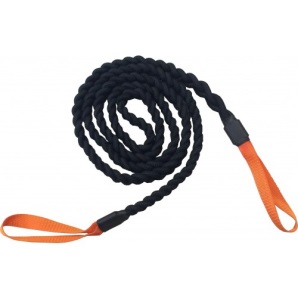 4.2. Фигуру с изображением «Пловца» наградная на пьедестале из металлизированного пластика на шильде из гранита с гравировкой «Соревнования по плаванию «Дельфины России» среди жителей МО СОСНОВАЯ ПОЛЯНА СПб 2017 г.» не менее 12 шт. 4.3. Комплект медалей из 3 шт. (I,II,III место) каждая медаль диаметром 60-, с лентой шириной 1- цветов Российского флага (белый, синий, красный), металл под золото, серебро и бронзу в равных количествах, металлический вкладыш с изображением вида спорта, наклейка на обратной стороне с наименованием соревнований – 16 шт., по возрастным номинациям.Очки для плавания Aqua Sphere "K180+", цвет: зеленый, черный, синий не менее 9 шт.Лопатки для плавания Aqua Sphere "ErgoFlex", цвет: серый, зеленый не менее 9 шт., Гидрошорты TYR Tracer B-Series 3 шт., Шапочка плавательная резиновая размеры от 56- 59 не менее 80 шт., цвет краповый, синий, черный.5. Обеспечение судействаИсполнитель должен организовать работу судейской бригады; Главного судьи международного класса, Главного секретаря, 6 человек судей, 2 помощника судьи и медицинского обслуживания с полным мед.оснащением.6. Обеспечение чистоты в помещении на время проведения мероприятияИсполнитель должен обеспечить поддержание чистоты в помещении на время проведения мероприятия, предоставив следующие услуги и расходные материалы: услуги по уборке территории после соревнований.